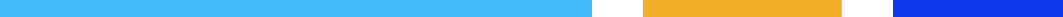 Organización comunal: Asociación de Desarrollo Específico pro Servicios Fúnebres de Grecia (ASODEFUGRE)Código de registro: 110Proyecto: Servicios funerarios (Funeraria) Servicios que ofrece: Venta de paquetes funerarios que incluye ataúdes, arreglos florales, traslado y capilla con todos sus implementos, salas de velación, servicio de cocina. Impacto sobre la comunidad: La organización provee ayuda financiera a las personas que no pueden pagar un servicio funerario. Año de inicio de la actividad productiva: 1982Dirección: Central Occidental, Alajuela, Grecia, San José  Persona de contacto: Erick González Hidalgo Contacto: 2494-0070 / lpaniagua2895@gmail.com 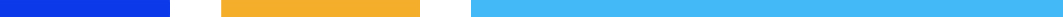 